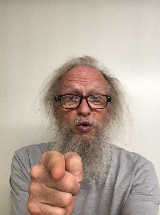 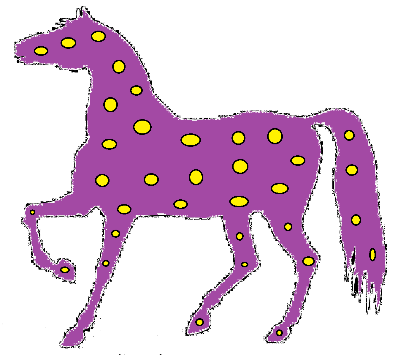 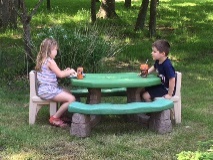 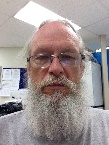 You Are Never Too Young Or Too Old 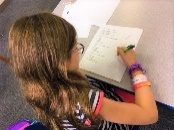 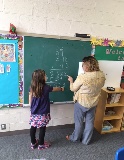 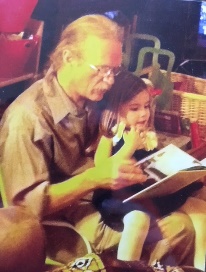 To Learn     How To  ReadBy T. W. Gilbert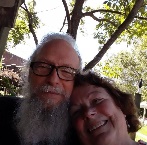 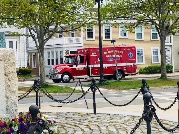 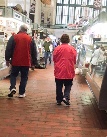 I  love to   help    folks    learn to   read.                                              
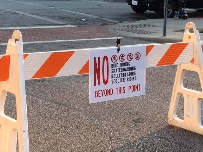 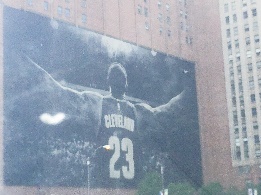 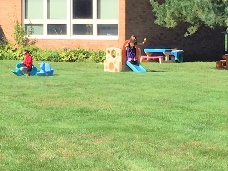 There is    no          greater            fun.
          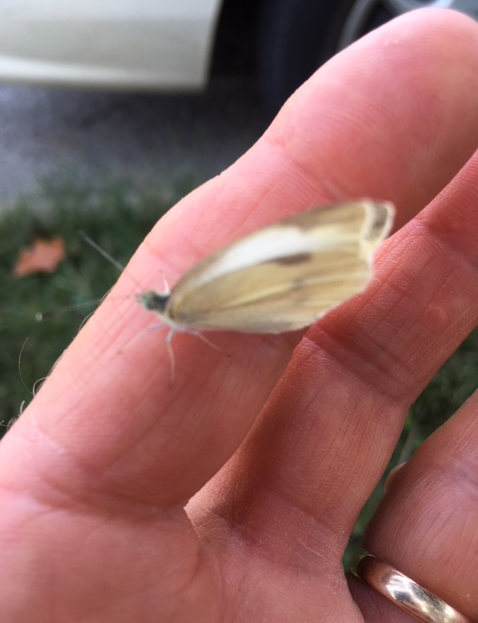 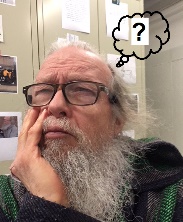 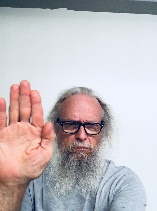 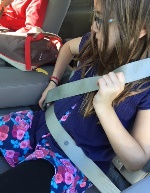 There might       not be a    greater          need,                   +     
     when         all     is       said      and     done.
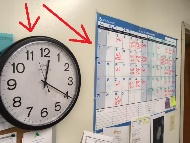 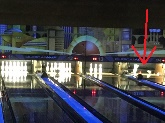 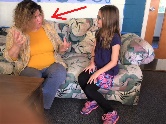 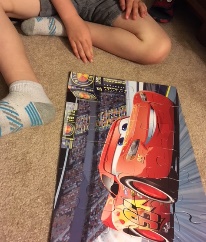 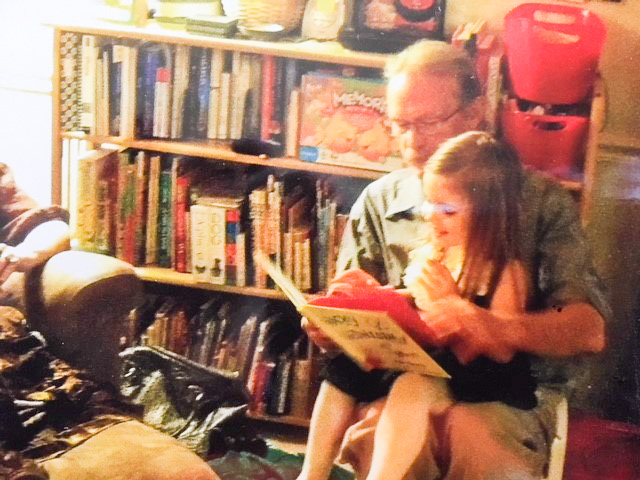 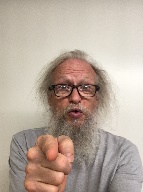 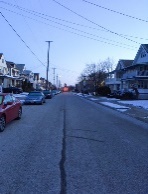 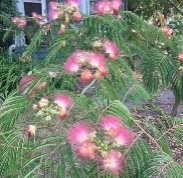 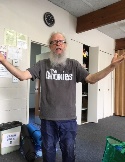 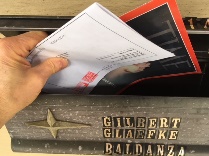 If you     still      wonder     what it        takes
                             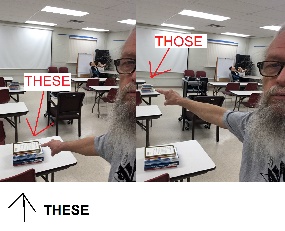 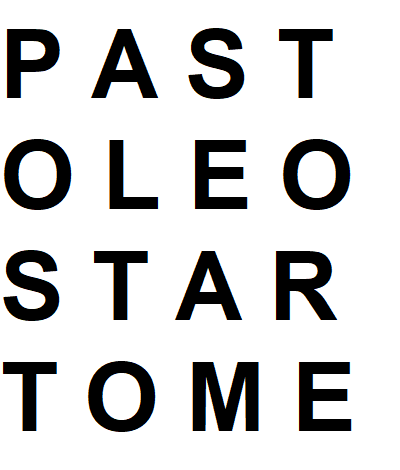 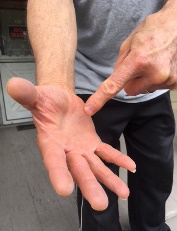 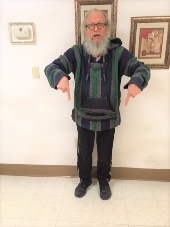 to read         these           words        right        here:
                        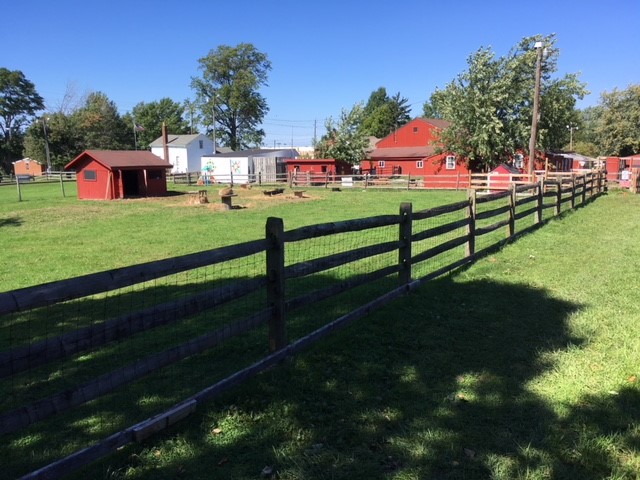       +       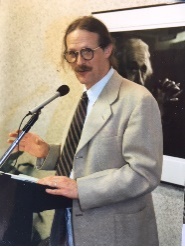 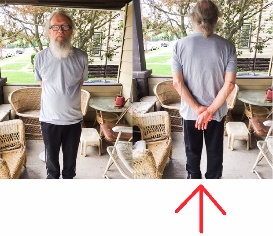 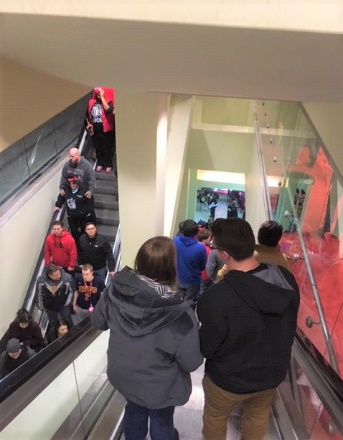 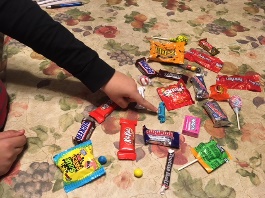 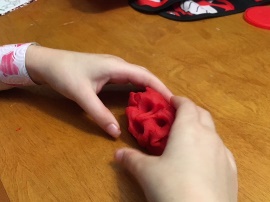 it’s speaking    back  and    forth          which        makes    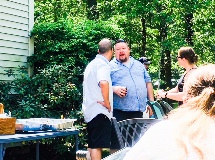 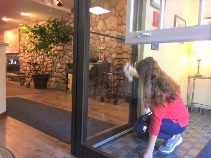          all       conversations         clear.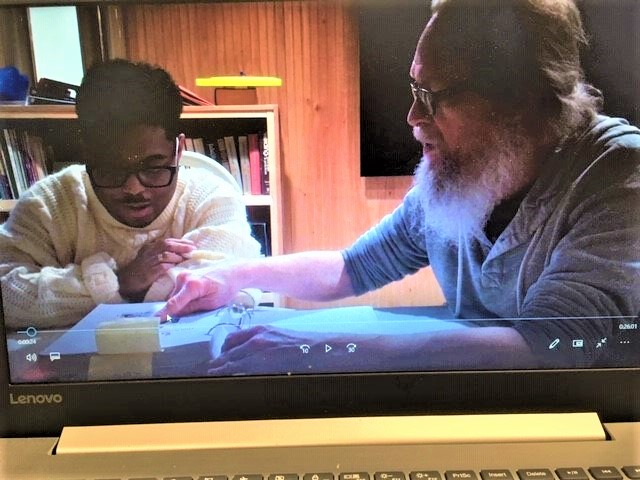                           + 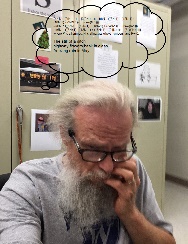 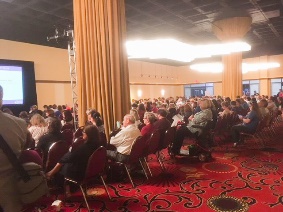 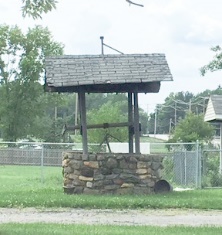 To speak your mind    and      listen           well       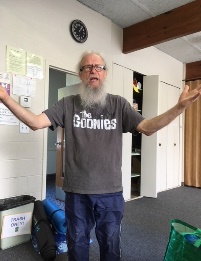 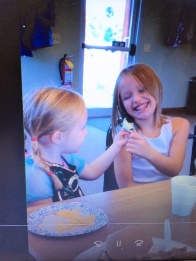 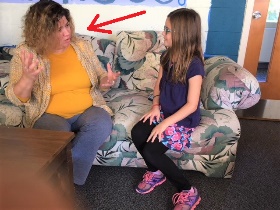 to what a      friend       might            say
       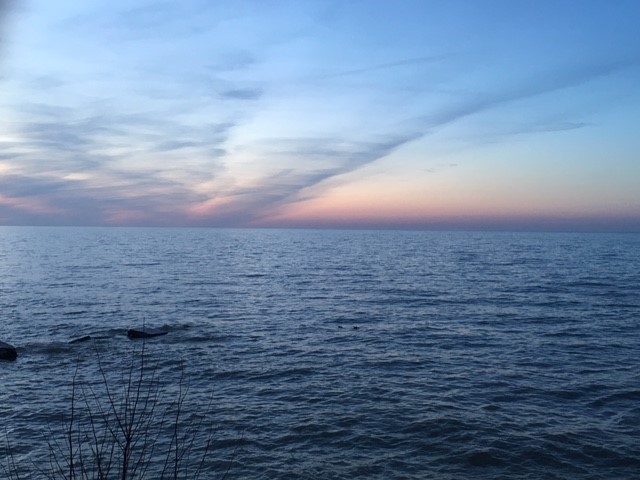 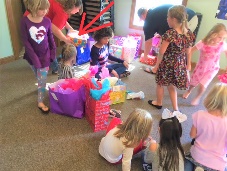 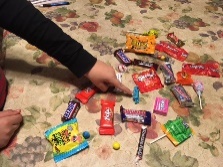 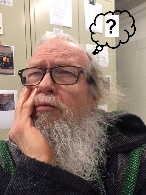 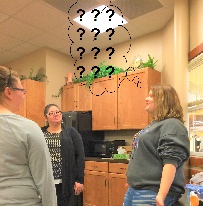 will   give          you      words     which   just might   tell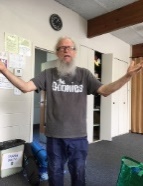 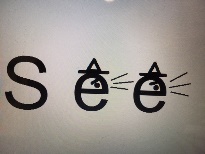 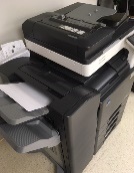 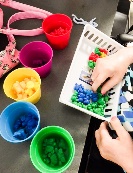 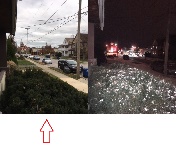    what’s         seen in      print      each            day.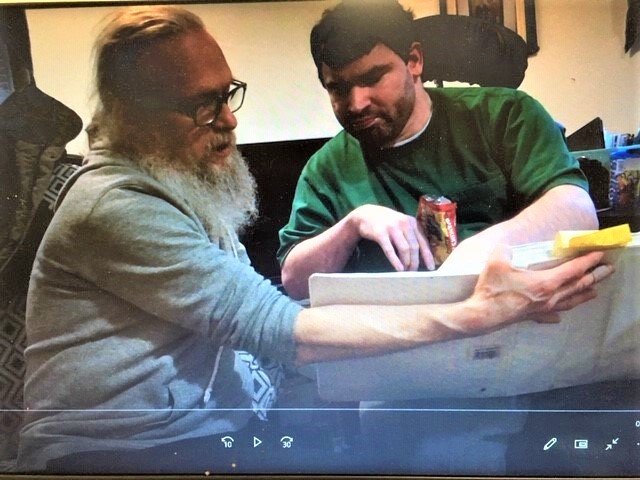 I   love to         help           folks          learn to     read.   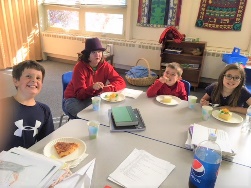 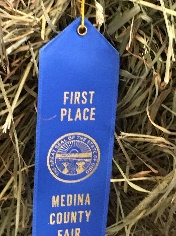 Their joy is        what is       best;
              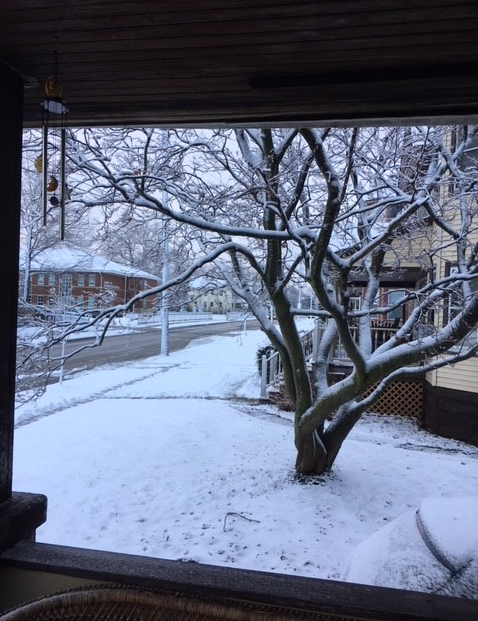 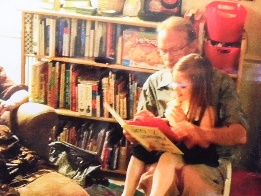 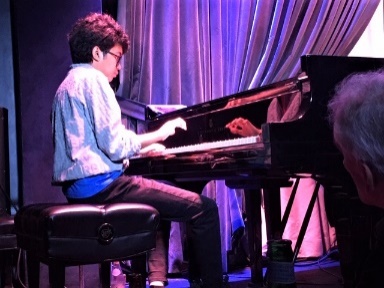 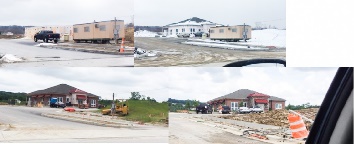 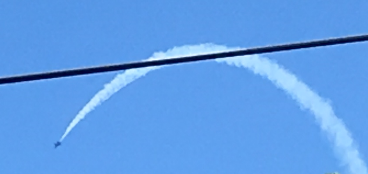 for reading    skills          give         progress       speed  +                  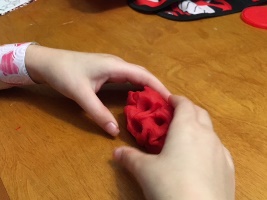 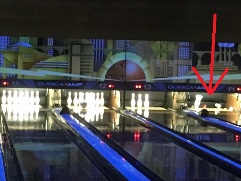 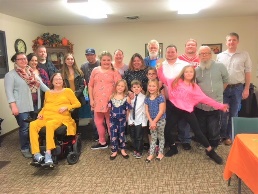 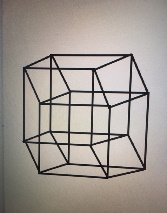 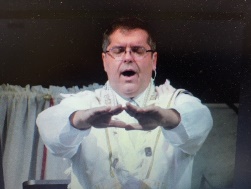 and   make          all                life         seem       blessed.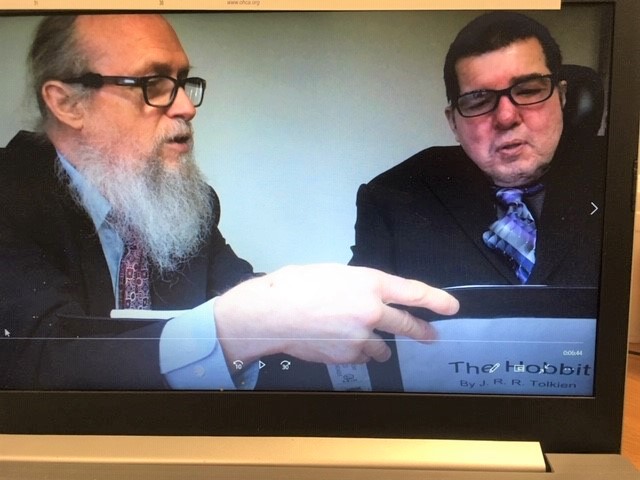                         
  Word               understanding    is the      key                    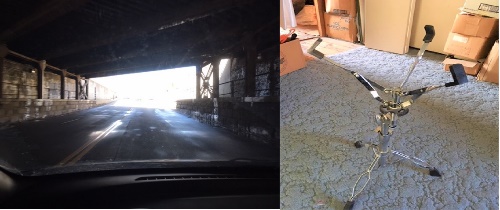 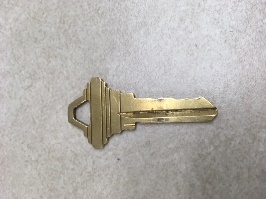 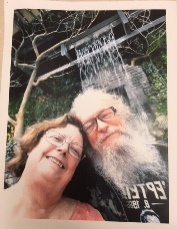 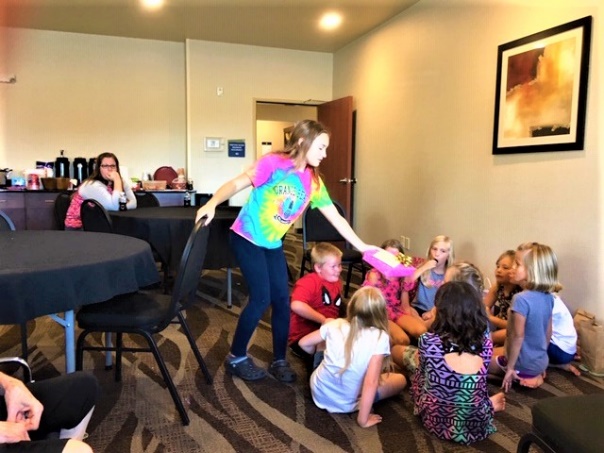 that reading          always               gives;
                                                                    1  2  3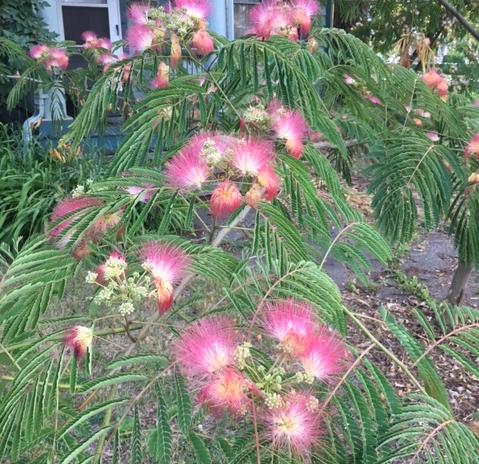 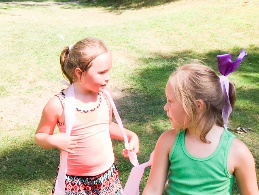 for reading        is       like         one,   two,   three;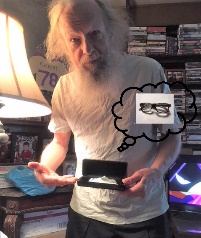 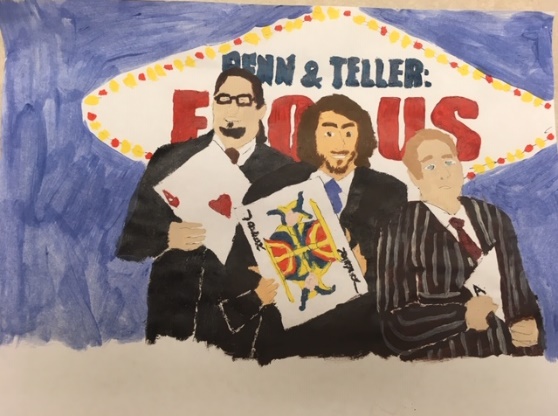 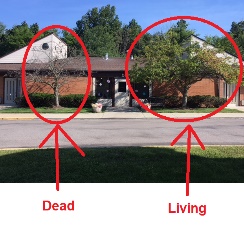 it’s where the       magic                      lives.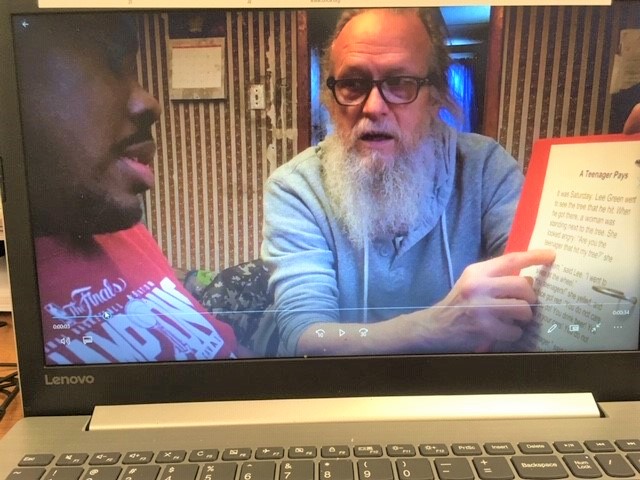 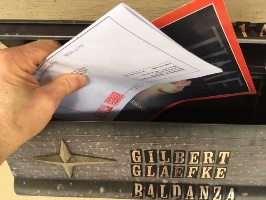 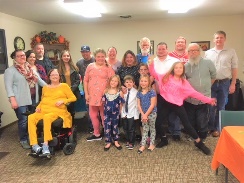 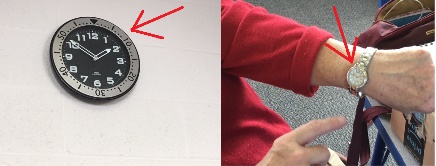 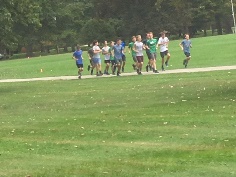 It     takes a            life                time to              pursue:            +         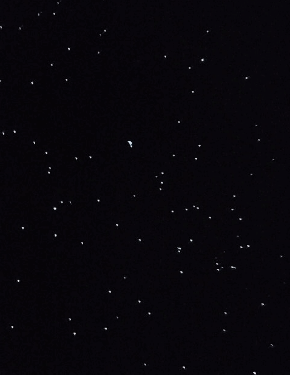 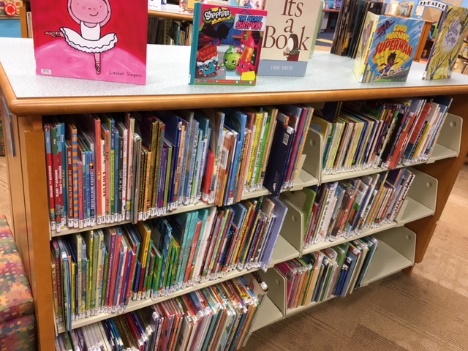 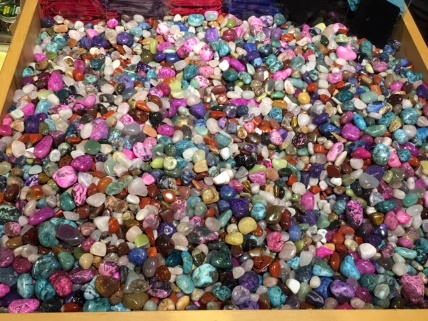 A      gazillion               books          and             more,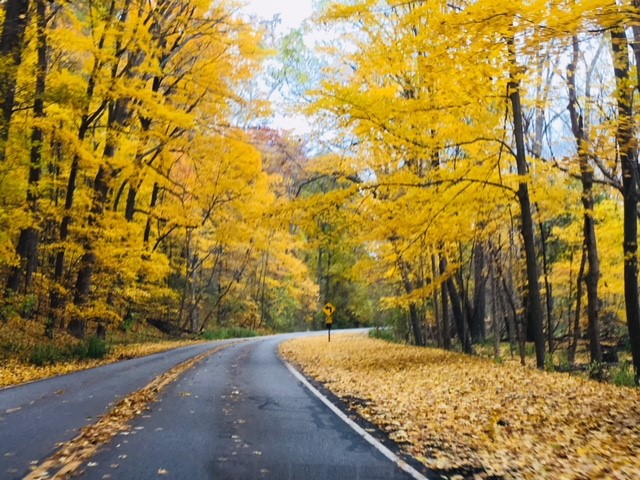 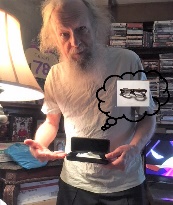 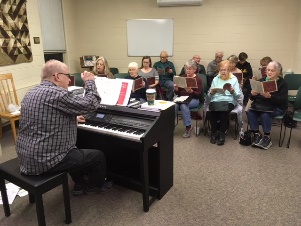 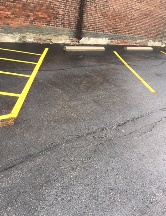      Where             reading            practice     places    you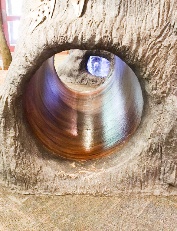 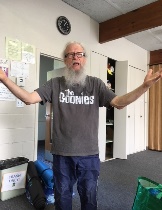 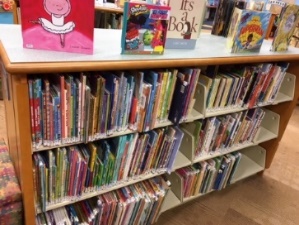 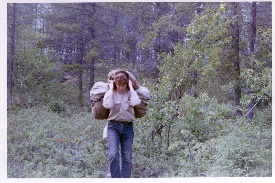     inside        what              books                 explore.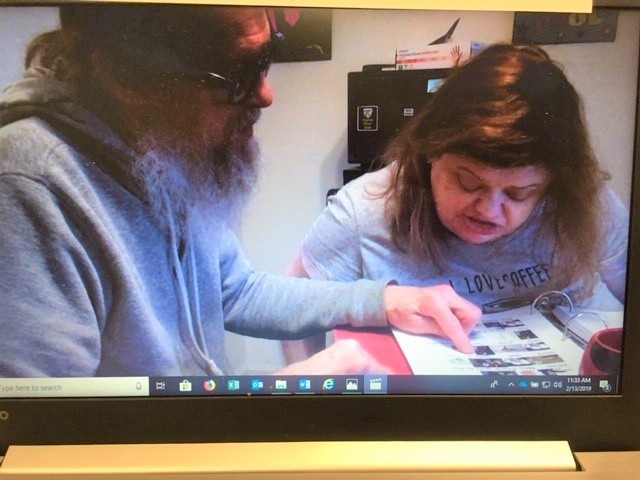 I    love to      help        folks       learn to   read.
                    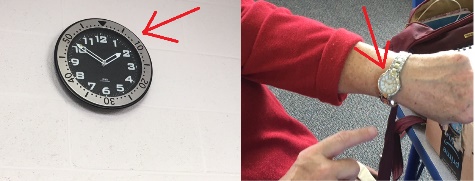 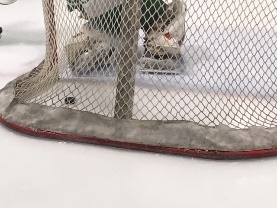 It is a  life                         time                         goal
        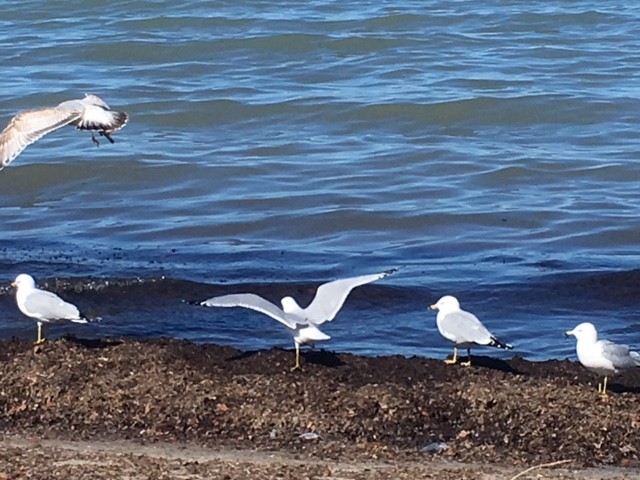 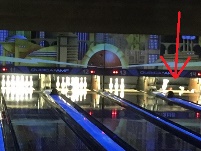 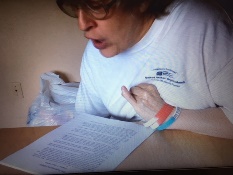 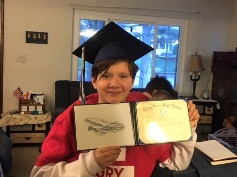 to     help                   all              readers to     succeed
                        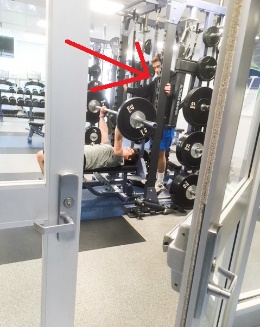 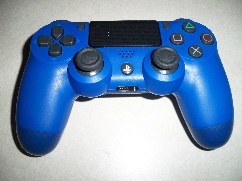 in     gaining        word            control.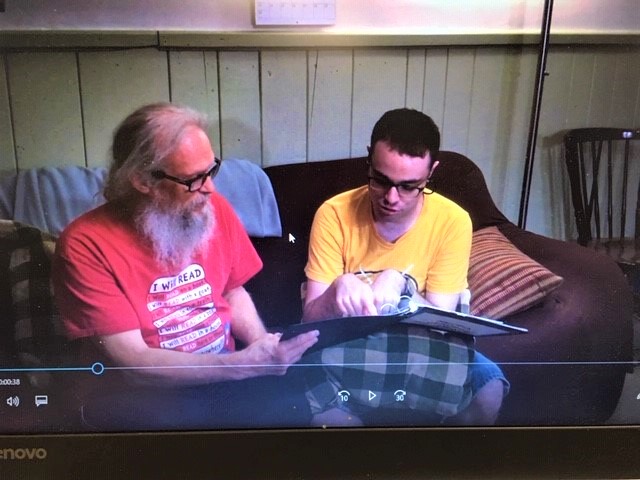 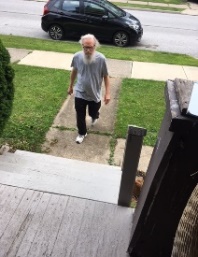 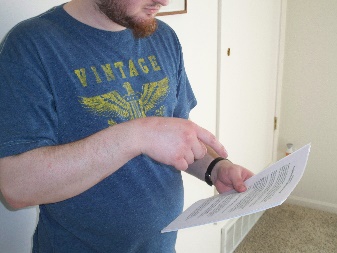 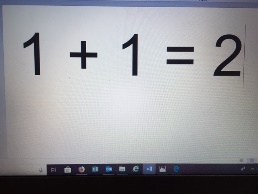 It   comes            about      with     basic         words
    +     +         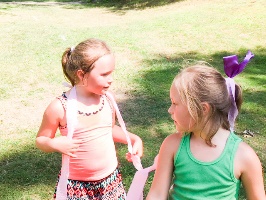 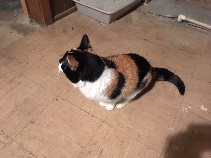 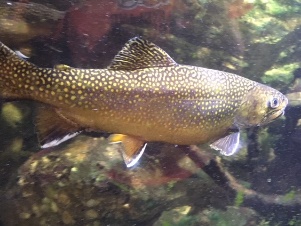 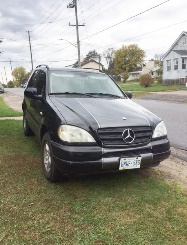        like              cat        and       fish       and       car,
            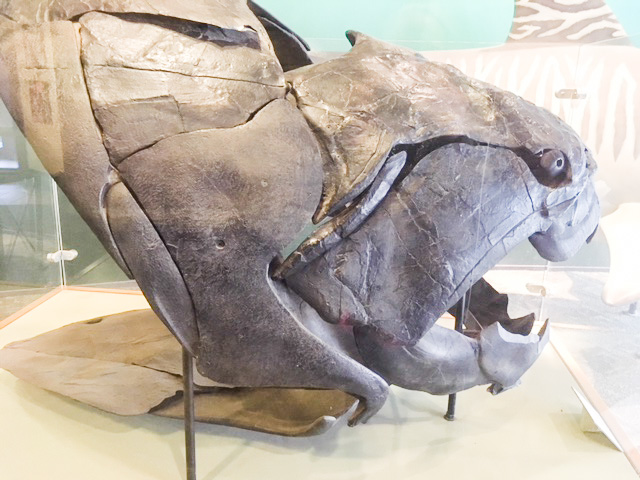 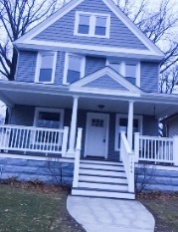 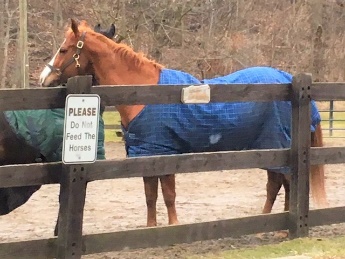 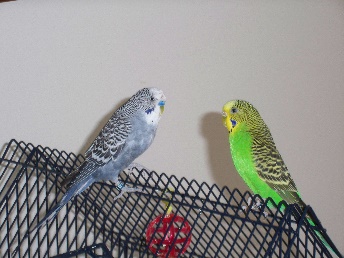 or words           like        house or     horse or       birds,
      1       +           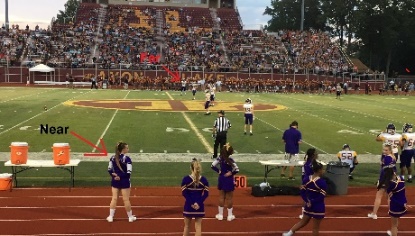 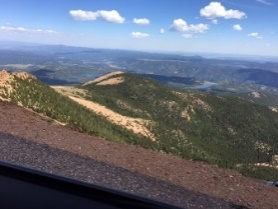 to    take      one            near          and            far.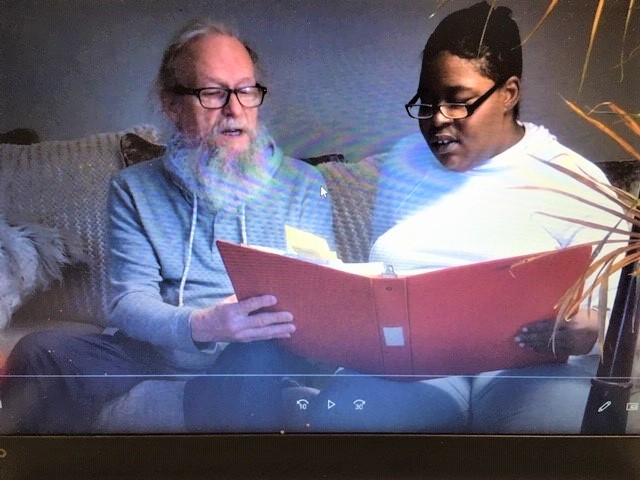 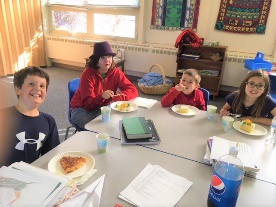 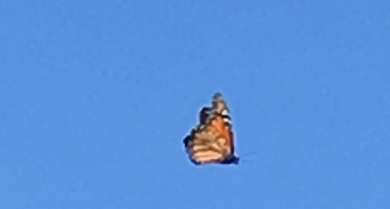 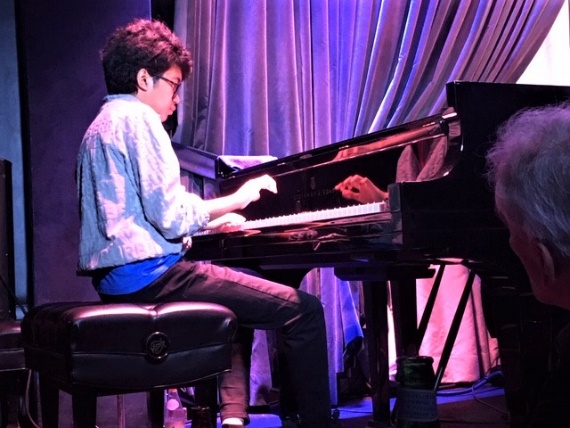 The     joy of               independent                 skills
    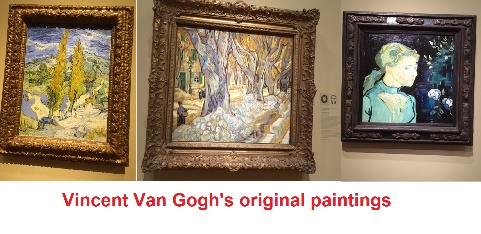 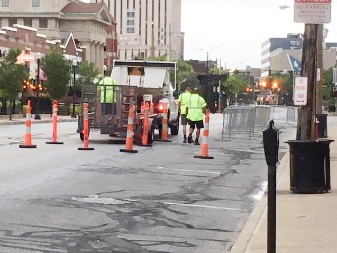 is            worth the                     work             you do,
     +    +               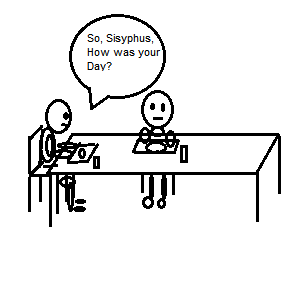 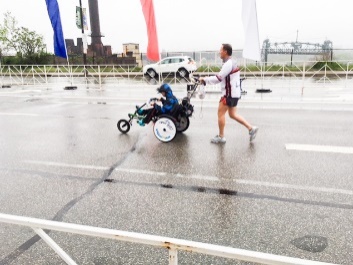 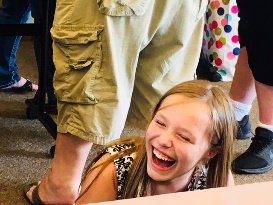 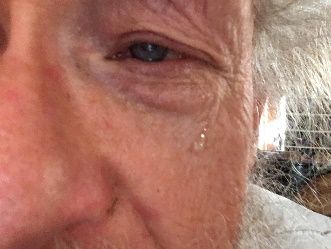 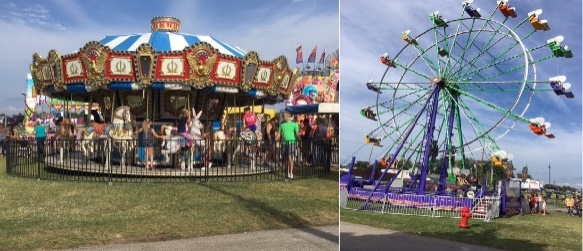   providing     laughs    and    tears   and          thrills,
                 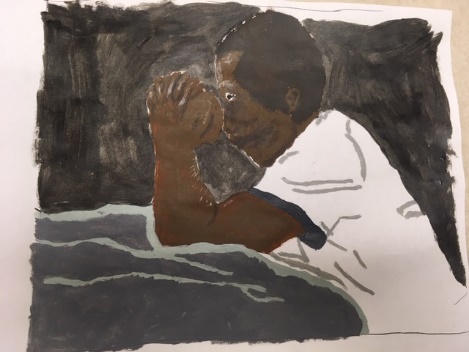 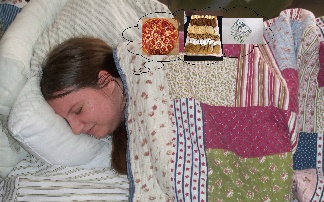 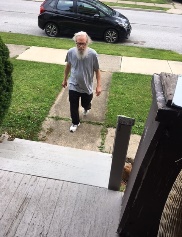 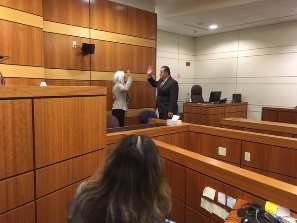 and hopes that        dreams            come          true.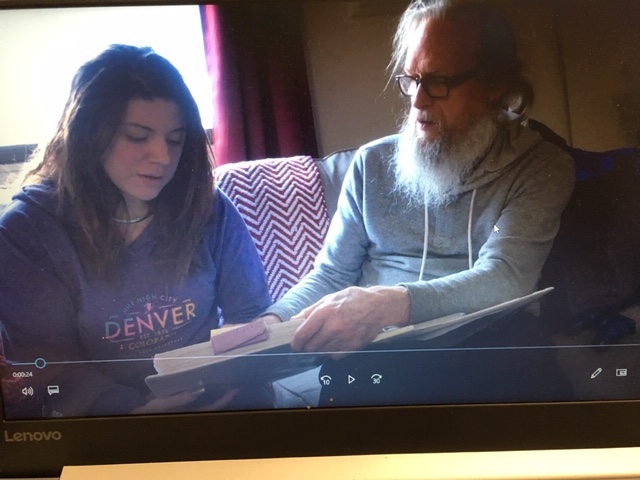 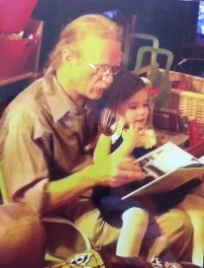 I      love to           help            folks          learn to     read.
                         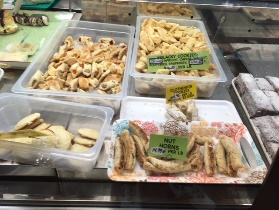 It    makes    their   lives so               sweet.
                           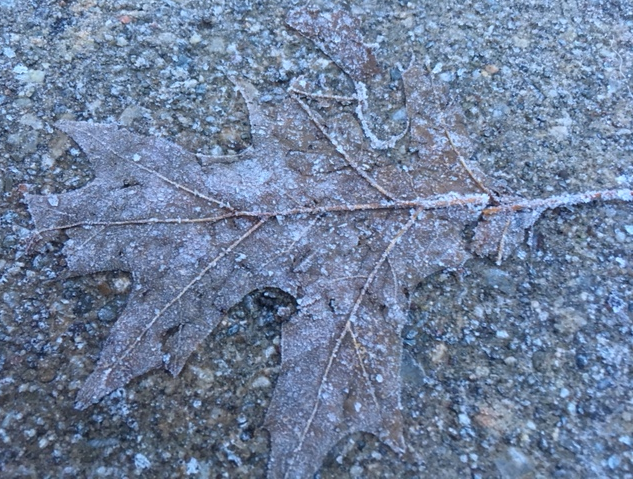 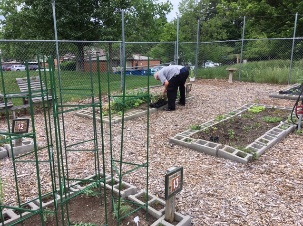 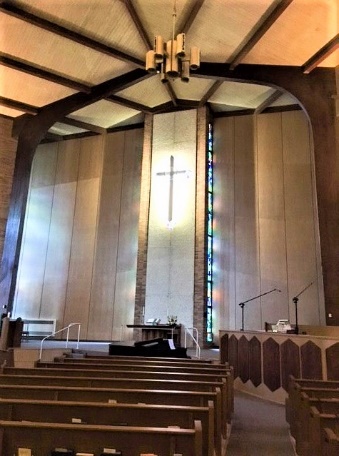 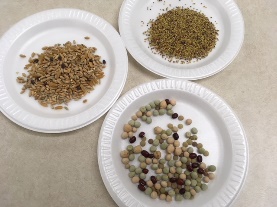 It’s just like               planting          sacred        seed
       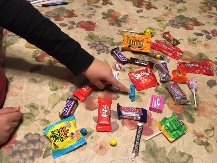 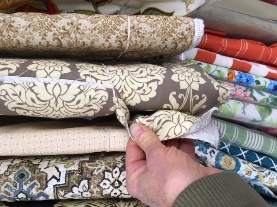 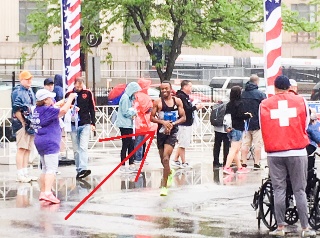        Which               helps us             feel        complete.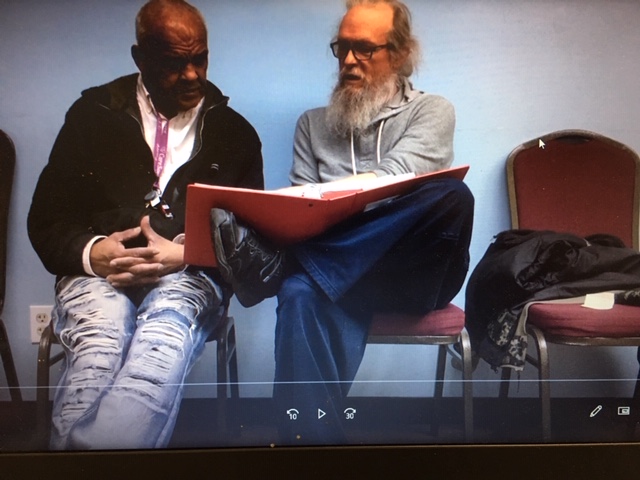 +         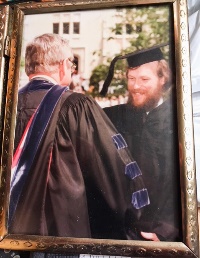 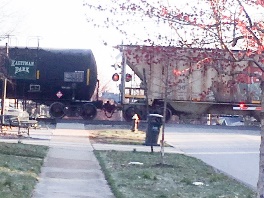 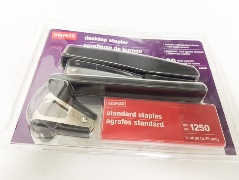 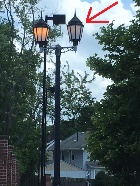 And  once this    reading            train            sets        off
                  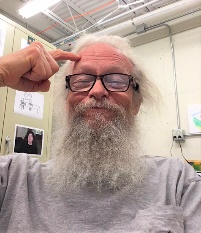 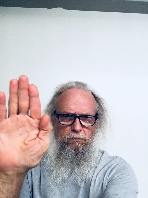 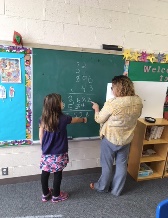 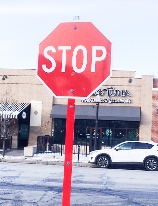 it       knows         not          how  to     stop.
                   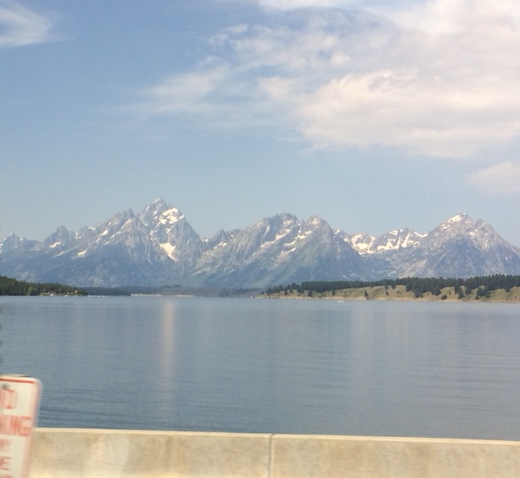 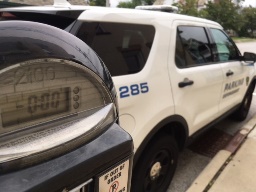 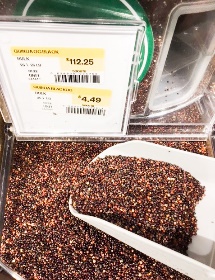 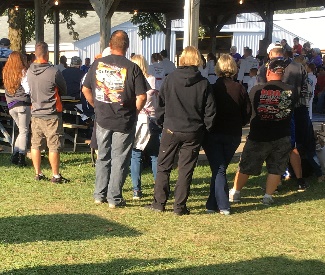 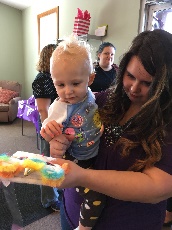 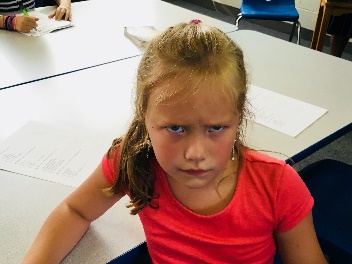 And though       some           critics          tend to     scoff,
     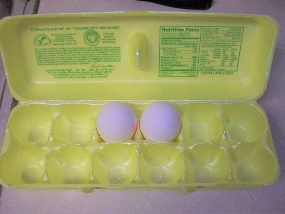 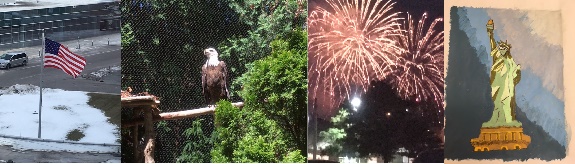 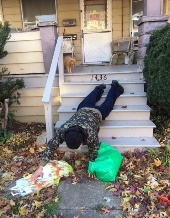      few            readers                    ever                     flop.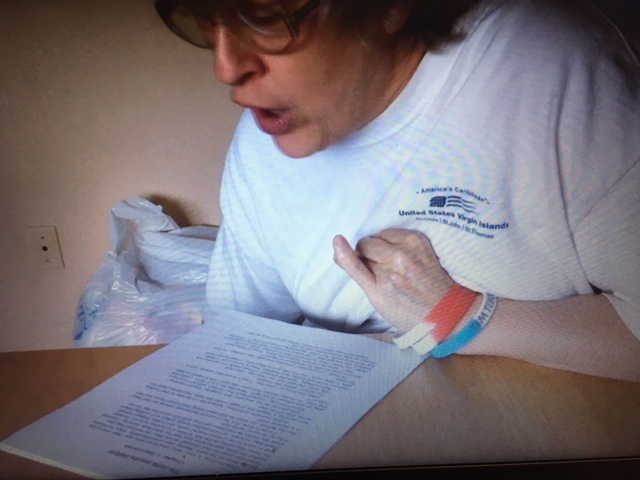 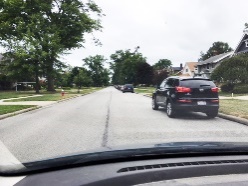 For       reading is an        avenue:
            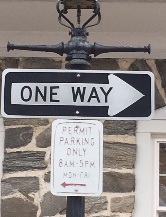 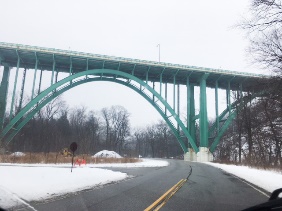 a   way to        bridge                   all                 dreams.
                                                                     +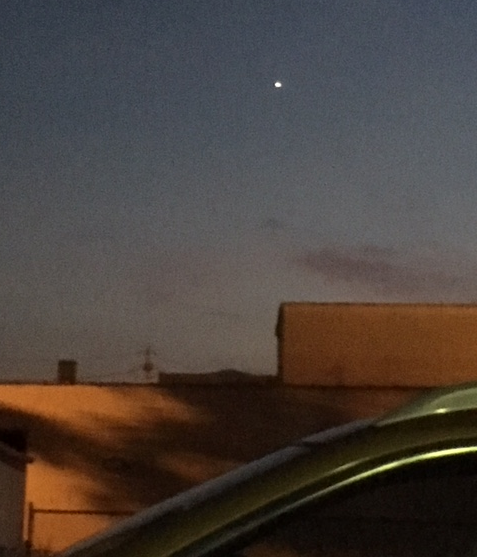 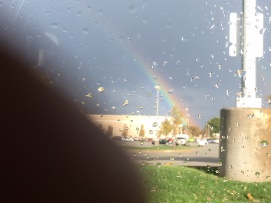 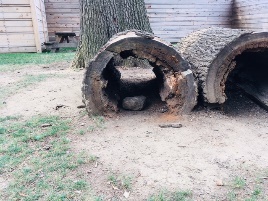 It   makes for    rainbows        through     and      through,
                    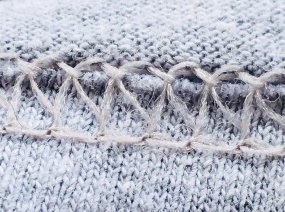 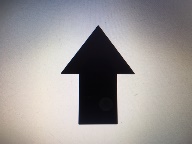 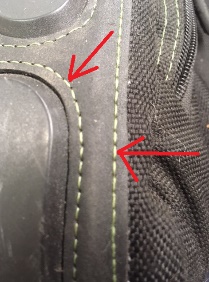 And       stitches               up the    seams.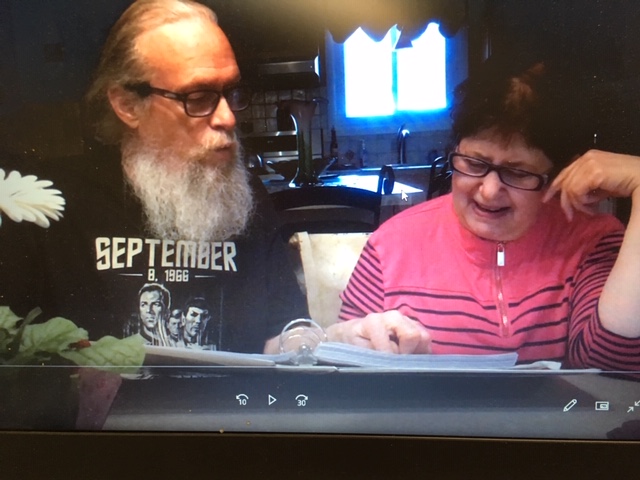 I      love to          help          folks        learn to      read.
                                     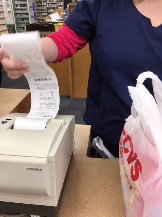 It’s       how I     spend   my                  time:
                                                                            + 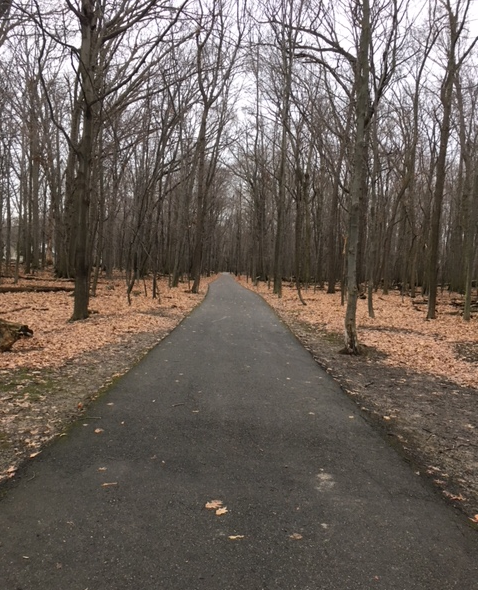 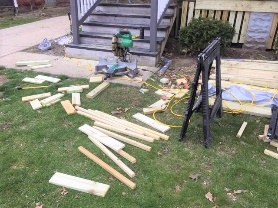 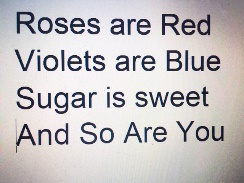 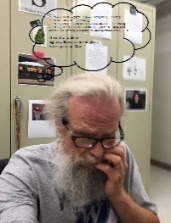 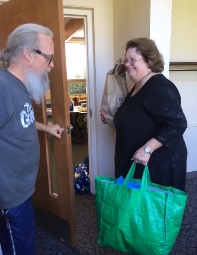 constructing         poems of thought  and     deed
                              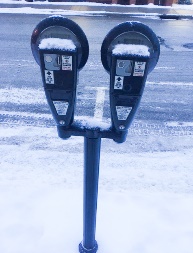 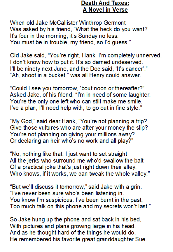 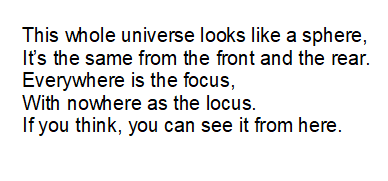 in    metered,  stanzaed             rhyme.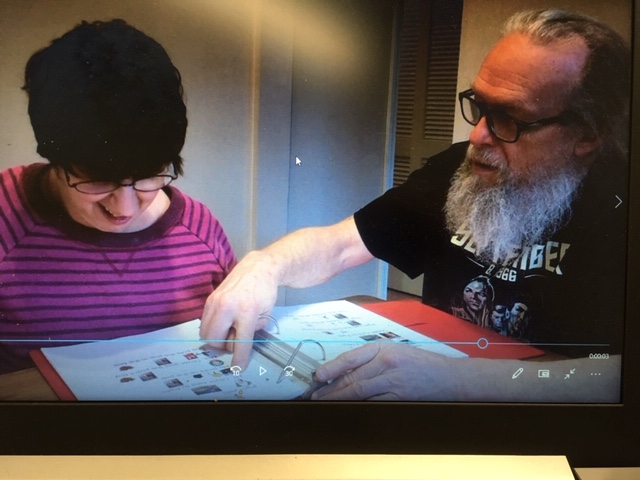 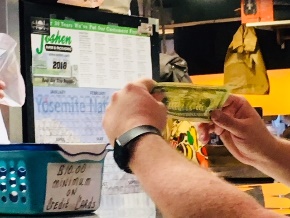 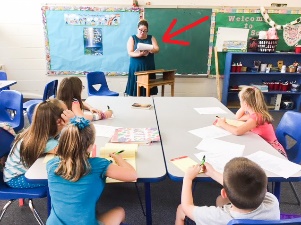 I     hope to          offer              ways that      teach,
                        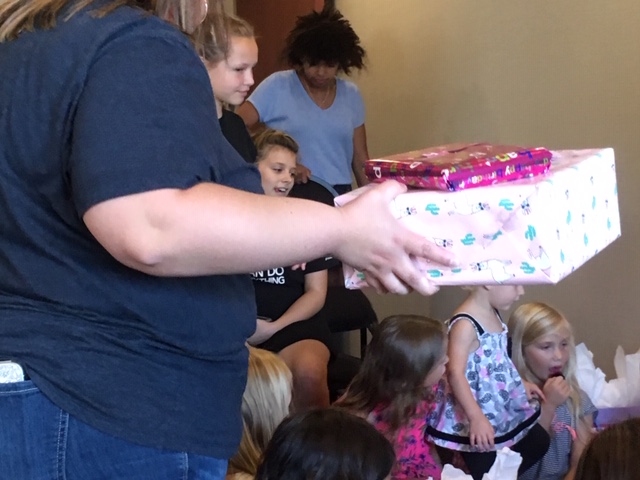 And      bring                       all                words to be
    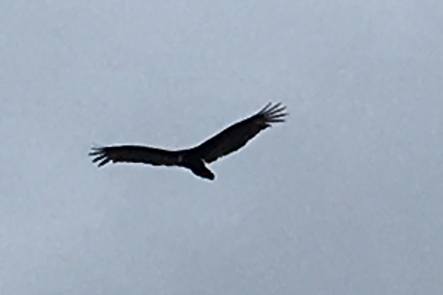 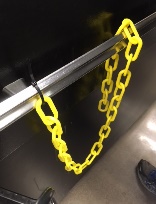 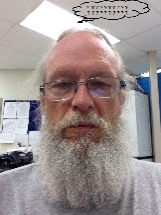 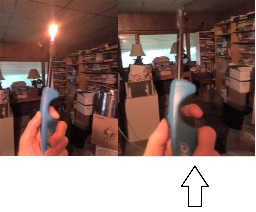 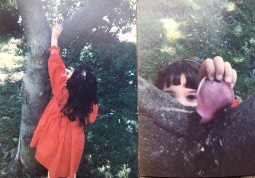 a   link to     ideas                out of                   reach
      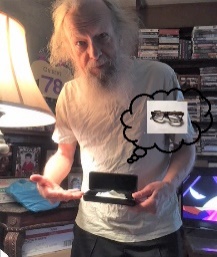 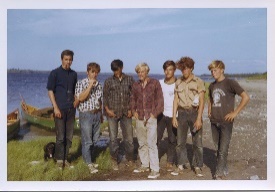 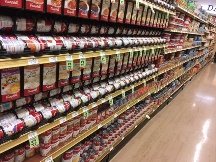 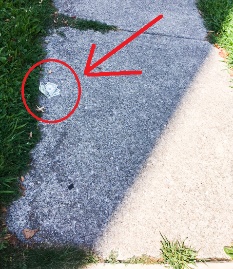     where           they             can     be     set             free.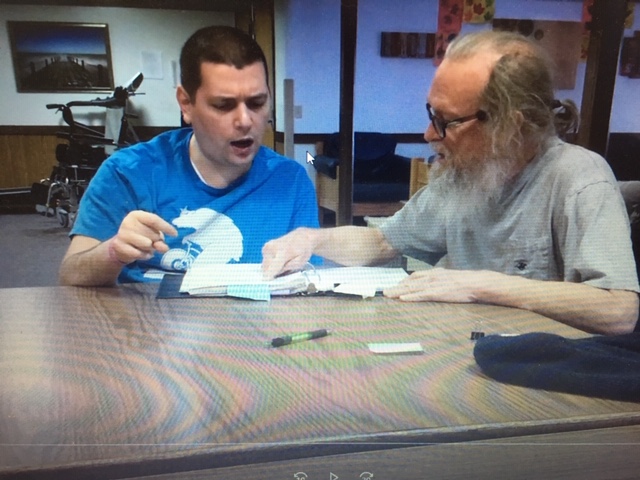 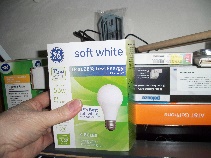 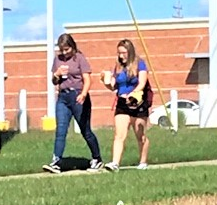 For readers              get to            walk   their       walk
          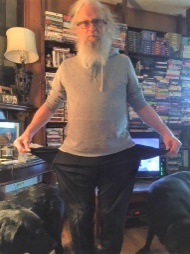 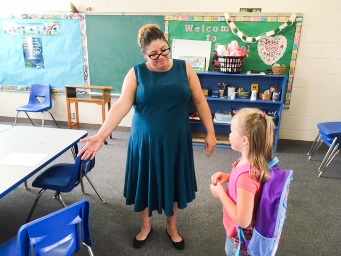 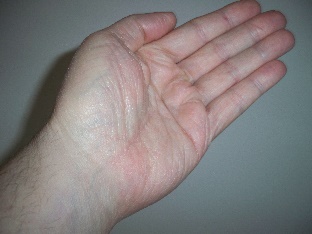       without a        guiding                  hand,
   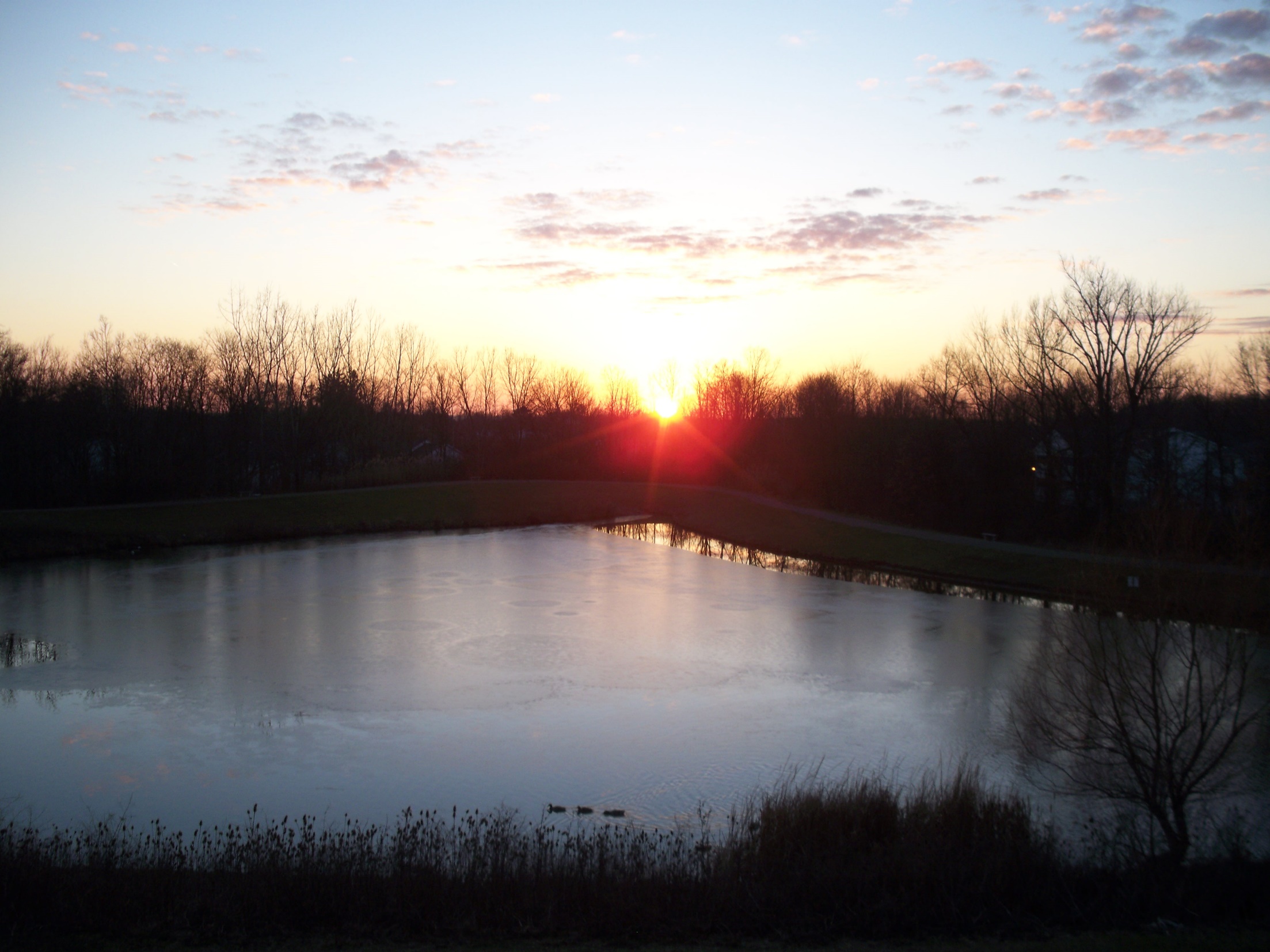 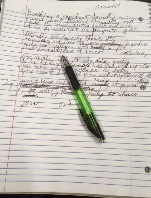 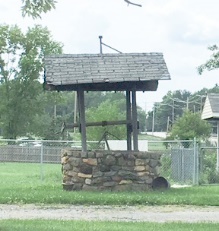 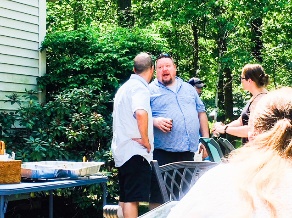 so     they              can       write as     well as        talk,
          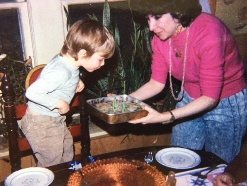 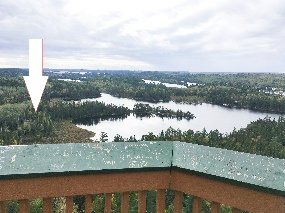        exploring           every                land.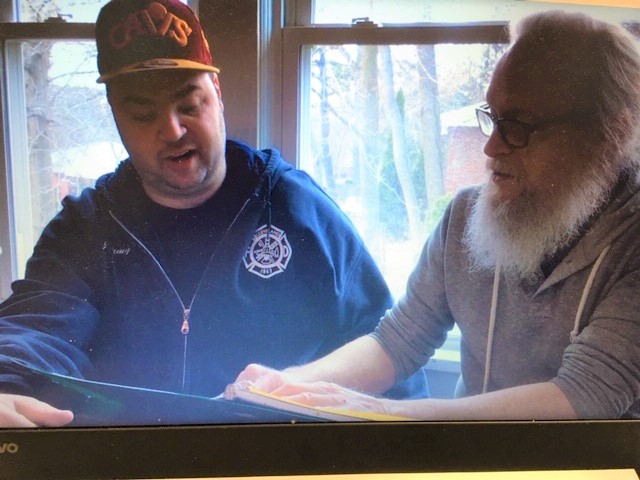 I     love to             help           folks        learn to     read:
                            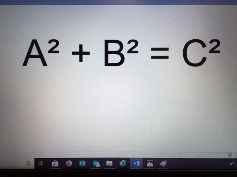 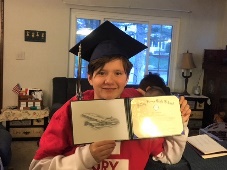 That      basis for       success,
                  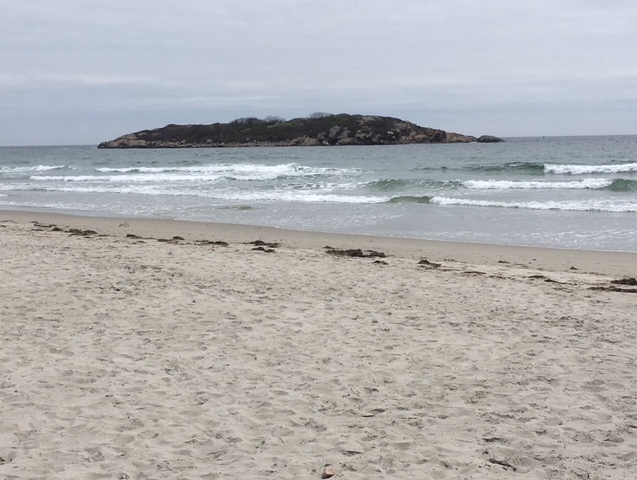 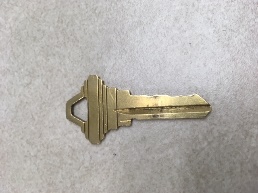 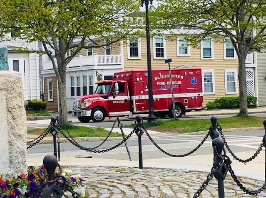 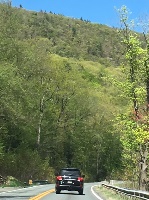 With keys that        help us to proceed,
                                       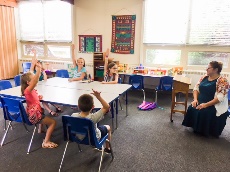 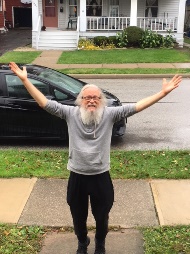 While all      life             answers,       “Yes!”